План мероприятий в МБДОУ№85 «Берёзка» по проведению Яблочного спаса 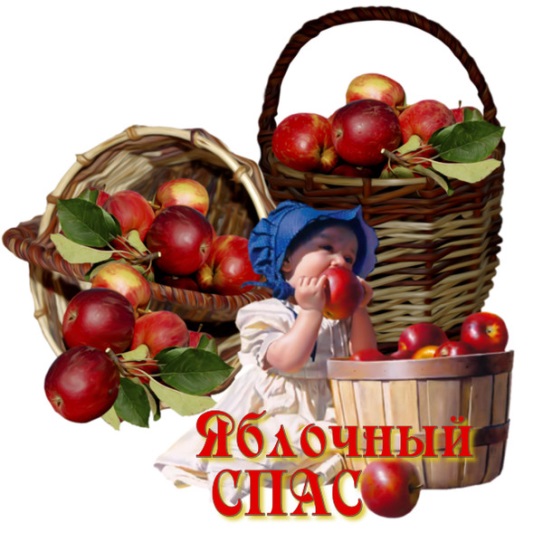 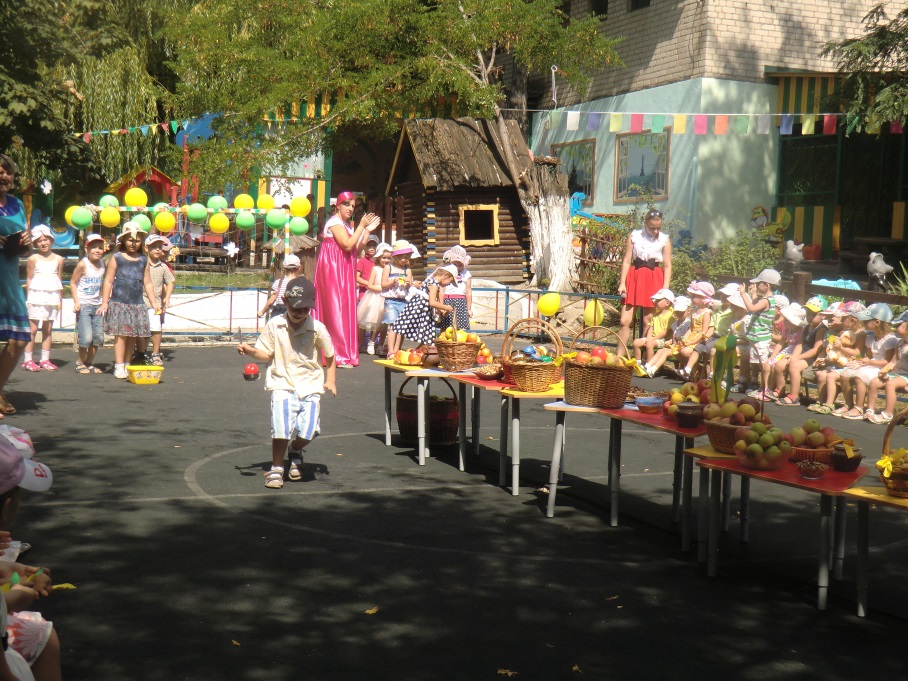 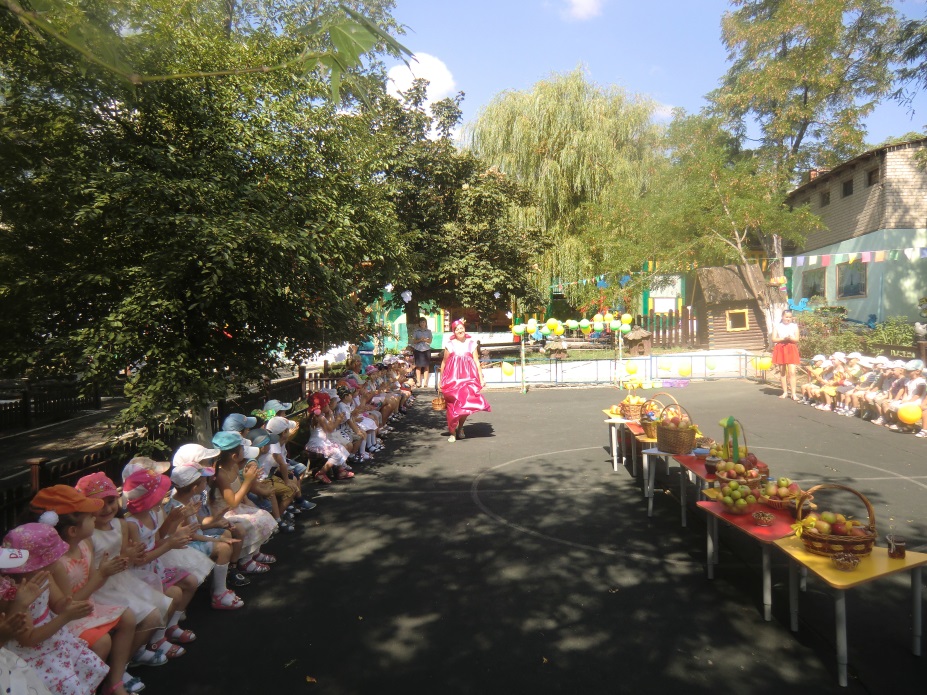 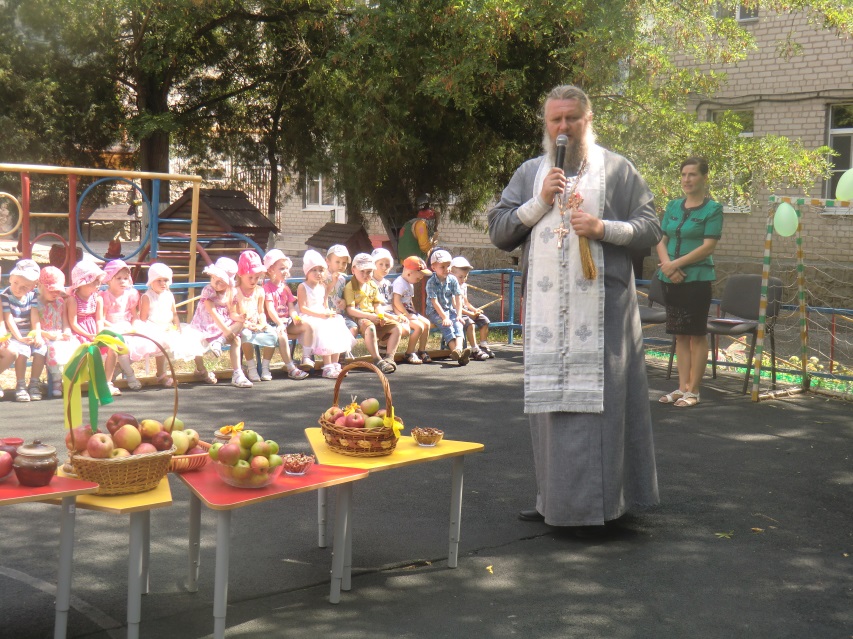 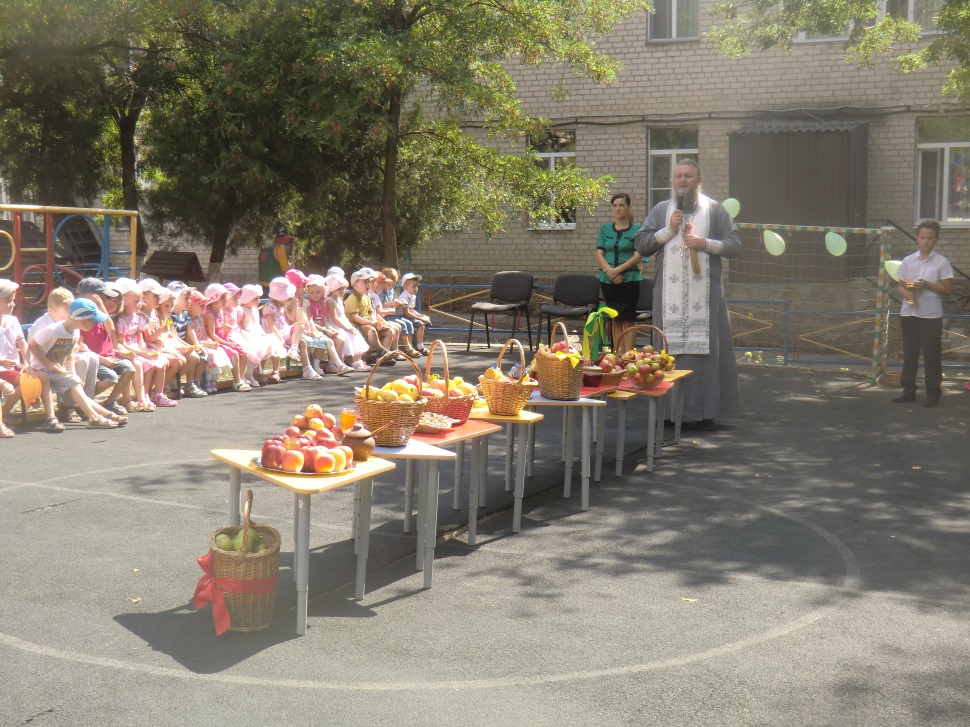 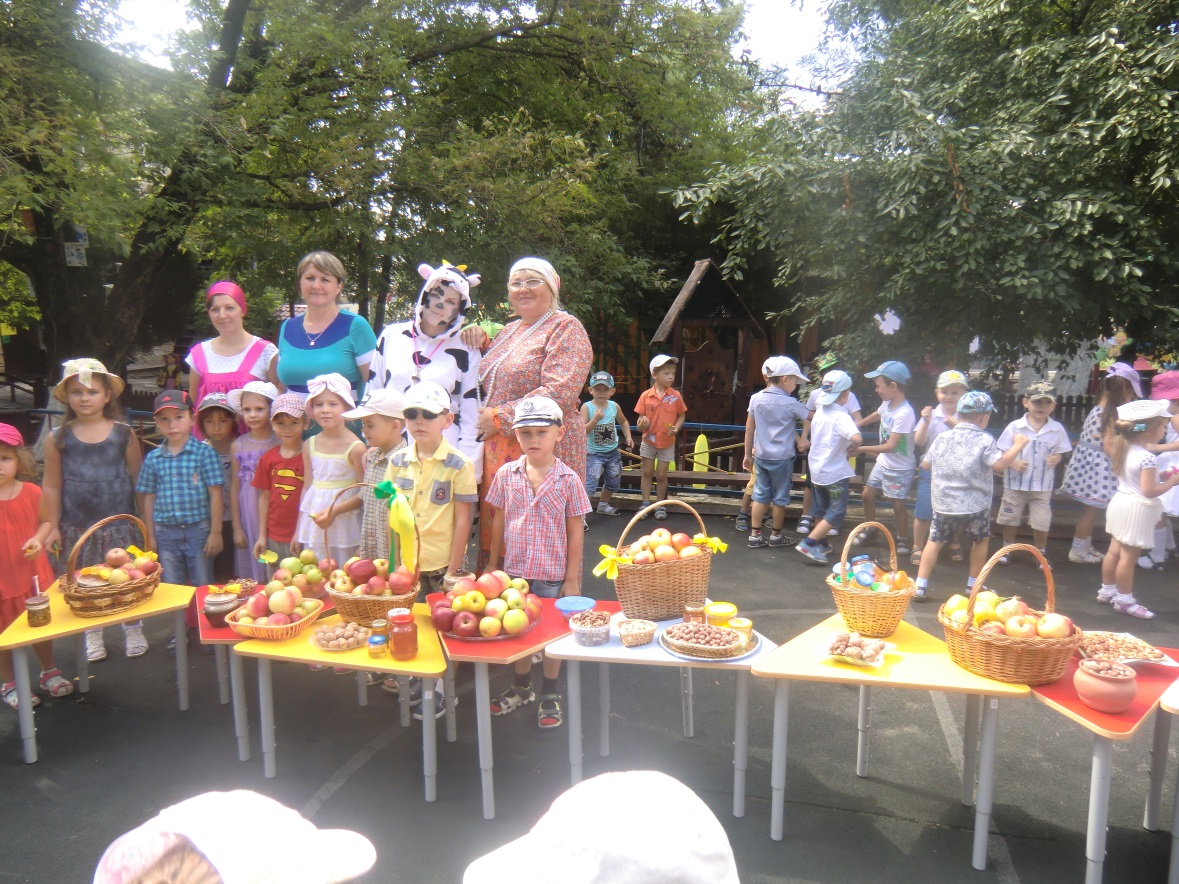 П/Пмероприятиясрокответственныйвоспитателям1234Консультация по проведению праздника «Яблочный спас»Разработка сценария праздникаИзготовление и размещение информации «об истории праздника», «Вкусные советы из яблок»  в информационных уголкахСоставление меню на 19.08. , включение блюд из яблок12.08.16гДо  15.08.16гДо  15.08.16гСтарший воспитатель Воспитатели группДиетсестра воспитанники12345678Художественное творчество :Рисование  «Яблоки»Составление поделок  «Наливные яблочки»Чтение стихотворений об урожаеВыставка картин, фото, иллюстраций с изображений яблокЗаучивание стихотворений к праздникуБеседа об  истории праздника Загадывание загадок о фруктах, составление загадок детьмиБеседа о приметах  ( в старших группах)15.08.-19.08.16гВоспитатели группродители123Размещение информации «об истории праздника», «Вкусные советы из яблок»  в информационных уголкахИнформирование родителей о  праздникеПривлечение к экскурсии к храму15.08.-19.08.16гДо 18.08.16г19.08.16гВоспитатели группВоспитатели группСтарший воспитатель 